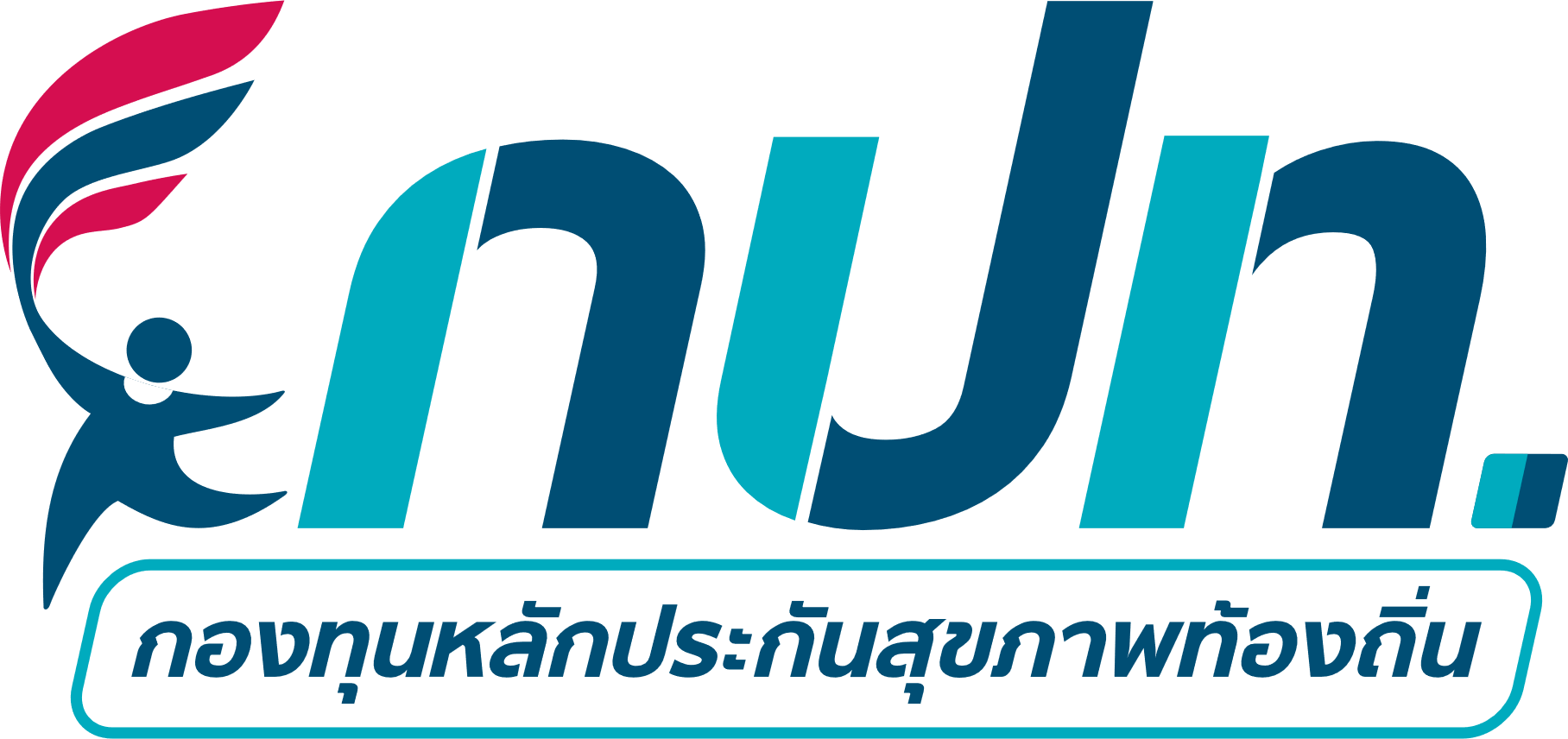 แบบจัดทำแผนงาน/โครงการ/กิจกรรมกองทุนหลักประกันสุขภาพ.........องค์การบริหารส่วนตำบลบ้านน้อย......................รหัส กปท. ..................อำเภอ...........โพทะเล.............จังหวัด..................พิจิตร......................ตามประกาศคณะกรรมการหลักประกันสุขภาพแห่งชาติ เรื่อง หลักเกณฑ์เพื่อสนับสนุนให้องค์กรปกครองส่วนท้องถิ่นดำเนินงานและบริหารจัดการกองทุนหลักประกันสุขภาพในระดับท้องถิ่นหรือพื้นที่ พ.ศ.2561 และที่แก้ไขเพิ่มเติม ข้อ 16 (2) “ให้พิจารณาอนุมัติโครงการ หรือกิจกรรม ให้เป็นไปตามวัตถุประสงค์ของกองทุนตามข้อ 10”อาศัยอำนาจของประกาศ ฯ ข้อ 10 “เงินกองทุนหลักประกันสุขภาพตามข้อ 7 วรรคหนึ่ง ให้ใช้จ่ายเพื่อสนับสนุนและส่งเสริมเป็นค่าใช้จ่ายตามแผนงาน โครงการ หรือกิจกรรม ที่คณะกรรมการกองทุนอนุมัติ” จึงได้จัดทำแผนงาน โครงการ หรือกิจกรรม ประจำปีงบประมาณ 2566 โดยมีรายละเอียด ดังนี้1.ชื่อ  แผนงาน	 โครงการ	 กิจกรรม...............โครงการลดเสี่ยง เลี่ยงไตวายในชุมชนตำบลบ้านน้อย ประจำปีงบประมาณ 25662.ชื่อ  หน่วยงาน 	 องค์กร 	 กลุ่มประชาชน.................โรงพยาบาลส่งเสริมสุขภาพตำบลบ้านน้อย.............................................................................3.หลักการเหตุผล โรคไตเรื้อรัง (Chronic Kidney Disease CKD) เป็นปัญหาสาธารณสุขที่สำคัญและส่งผลกระทบต่อเศรษฐกิจของประเทศไทยเป็นอย่างมาก เนื่องจากเป็นโรคที่ต้องรักษาต่อเนื่อง และมีค่าใช้จ่ายในการรักษาพยาบาลสูง โดยเฉพาะเมื่อเข้าสู่ระยะสุดท้าย (End Stage Renal Disease) ที่จำเป็นต้องรักษา โดยการฟอกเลือดด้วยเครื่องฟอกไตเทียม การล้างไตทางหน้าท้องแบบต่อเนื่อง หรือการผ่าตัดปลูกถ่ายไต เป็นต้น สาเหตุของโรคไตเรื้อรังส่วนใหญ่เกิดจากโรคเบาหวานและโรคความดันโลหิตสูง ทั้งกรณีที่ไม่ทราบค่าไตของตนเอง หรือทราบ แต่ไม่สามารถควบคุมระดับน้ำตาลหรือระดับความดันโลหิตได้ ทำให้ไตเสื่อมลงอย่างต่อเนื่อง จนในที่สุดก็เข้าสู่ระยะสุดท้าย จากสถิติของสำนักโรคไม่ติดต่อเรื้อรัง พบว่า ปัจจุบันมีผู้ป่วยโรคไตเรื้อรังประมาณ 7.6 ล้านคน สาเหตุจากโรคเบาหวานร้อยละ 40.7 และโรคความดันโลหิตสูงร้อยละ 27.3 ในจำนวนนี้เป็นผู้ป่วยโรคไตเรื้อรังระยะสุดท้ายที่ต้องได้รับการฟอกเลือดหรือล้างไตทางช่องท้องประมาณ 70,000 คน โดยรัฐบาลต้องรับผิดชอบค่าใช้จ่ายของผู้ป่วยกลุ่มนี้ถึงปีละ 10,000 ล้านบาท และมีแนวโน้มจะเพิ่มสูงขึ้นทุกปี	จากข้อมูลปี 2565 ที่ผ่านมา พบว่า ตำบลบ้านน้อย มีผู้ป่วยโรคเบาหวาน จำนวน 272 คน โรคความดันโลหิตสูง จำนวน 353 คน ผลการตรวจคัดกรองภาวะแทรกซ้อนทางไต พบระยะที่ 1 จำนวน 58 คน ระยะที่ 2 จำนวน 122 คน ระยะที่ 3 จำนวน 62 คน ระยะที่ 4 จำนวน 15 คน และระยะที่ 5 จำนวน 4 คน ซึ่งแต่ละปีมีแนวโน้มของผู้ป่วยระยะ 3-5 เพิ่มสูงขึ้นอย่างต่อเนื่อง โรงพยาบาลส่งเสริมสุขภาพตำบลบ้านน้อย ได้ตระหนักถึงความสำคัญของปัญหาดังกล่าว จึงได้จัดทำโครงการลดเสี่ยง เลี่ยงไตวายในชุมชนตำบลบ้านน้อย  ปี 2566 โดยเน้นให้ผู้ป่วยโรคเรื้อรังได้รับการคัดกรองภาวะแทรกซ้อนทางไต ซึ่งผู้ป่วยจะต้องได้รับรู้ถึงระยะไตของตนเอง เพื่อให้เกิดความตระหนักในความรุนแรงของโรค รวมทั้งมีการจัดกระบวนการกลุ่มเพื่อให้ผู้ป่วยทราบถึงวิธีปฏิบัติตนในการชะลอความเสื่อมของไตได้อย่างมีประสิทธิภาพ4.วัตถุประสงค์ (เพื่อการจัดบริการสร้างเสริมสุขภาพ ป้องกันโรค ฟื้นฟูสมรรถภาพ และรักษาพยาบาลระดับปฐมภูมิเชิงรุก รวมถึงการจัดกระบวนการหรือกิจกรรมเพื่อการสร้างเสริมสุขภาพ และการป้องกันโรค)1. เพื่อให้ผู้ป่วยเบาหวานความดันโลหิตสูงมีความรู้และพฤติกรรมสุขภาพที่ถูกต้องเหมาะสม2. เพื่อให้ผู้ป่วยและญาติ ได้แลกเปลี่ยนเรียนรู้ประสบการณ์การดูแลตนเอง พร้อมพัฒนาศักยภาพ     ตนเอง สร้างเครือข่ายการดูแลสุขภาพในชุมชน                 3. เพื่อลดอัตราการเกิดโรคไตวายเรื้อรังในผู้ป่วยเบาหวาน ความดันโลหิตสูง                 4. เพื่อให้ประชาชนในชุมชน มีความรู้ และตระหนักถึงการลดปัจจัยเสี่ยงของโรคไต5.วิธีดำเนินการ (ให้สอดคล้องกับวัตถุประสงค์ที่ตั้งไว้ตามข้อ 4)          ขั้นวางแผน		1. ประชุมคณะทำงานเพื่อหาแนวทางการดำเนินงาน 2. จัดทำโครงการเพื่อเสนอขออนุมัติขั้นดำเนินการคัดเลือกผู้ป่วยเข้าร่วมกิจกรรม โดยใช้หลักเกณฑ์ ดังนี้- เป็นผู้ป่วยโรคเบาหวานและความดันโลหิตสูงของคลินิกโรคเรื้อรังโรงพยาบาลส่งเสริมสุขภาพตำบลบ้านน้อย และยินยอมเข้าร่วมโครงการ		2. จัดประชุมเชิงปฏิบัติการ ให้ความรู้เรื่อง การป้องกันและดูแลตนเองจากภาวะแทรกซ้อนทางไตในผู้ป่วยโรคเบาหวาน และให้ความรู้ที่สำคัญต่อผู้ป่วยโรคไตเรื้อรัง ได้แก่- ความรู้ทั่วไปเกี่ยวกับโรคไตเรื้อรัง (introduction CKD) และการชะลอไตเสื่อม- ภาวะแทรกซ้อนต่าง ๆ ที่เกิดจากโรคไตเรื้อรัง เช่น โรคความดันโลหิตสูง โลหิตจาง ความผิดปกติของเกลือแร่ และกรดด่าง- ยาที่ใช้ในการรักษาโรคไตเรื้อรัง- ยาหรือสารพิษที่มีผลต่อไตที่ผู้ป่วยควรหลีกเลี่ยง- โภชนบำบัด หรือความรู้ Nutrition in CKD เช่น อาหารที่เหมาะสมกับผู้ป่วยโรคไต- การออกกำลังกายที่เหมาะสมกับโรค           ขั้นการประเมินผลติดตามประเมินผลงานตามตัวชี้วัดสรุปและประเมินผลโครงการ6.กลุ่มเป้าหมาย และกิจกรรม(เลือกได้มากกว่า 1 ข้อ) 6.1. กลุ่มหญิงตั้งครรภ์และหญิงหลังคลอด จำนวน.......................คน 1. การสำรวจข้อมูลสุขภาพ การจัดทำทะเบียนและฐานข้อมูลสุขภาพ 2. การตรวจคัดกรอง ประเมินภาวะสุขภาพ และการค้นหาผู้มีภาวะเสี่ยง 3. การเยี่ยมติดตามดูแลสุขภาพก่อนคลอดและหลังคลอด 4. การรณรงค์/ประชาสัมพันธ์/ฝึกอบรม/ให้ความรู้ 5. การส่งเสริมการเลี้ยงลูกด้วยนมแม่ 6. การคัดกรองและดูแลรักษามะเร็งปากมดลูกและมะเร็งเต้านม 7. การส่งเสริมสุขภาพช่องปาก 8. อื่น ๆ (ระบุ) ................................................................................................................. 6.2. กลุ่มเด็กเล็กและเด็กก่อนวัยเรียน จำนวน.......................คน 1. การสำรวจข้อมูลสุขภาพ การจัดทำทะเบียนและฐานข้อมูลสุขภาพ 2. การตรวจคัดกรอง ประเมินภาวะสุขภาพ และการค้นหาผู้มีภาวะเสี่ยง 3. การเยี่ยมติดตามดูแลสุขภาพ 4. การรณรงค์/ประชาสัมพันธ์/ฝึกอบรม/ให้ความรู้ 5. การส่งเสริมพัฒนาการตามวัย/กระบวนการเรียนรู้/ความฉลาดทางปัญญาและอารมณ์ 6. การส่งเสริมการได้รับวัคซีนป้องกันโรคตามวัย 7. การส่งเสริมสุขภาพช่องปาก 8. อื่น ๆ (ระบุ) ................................................................................................................. 6.3. กลุ่มเด็กวัยเรียนและเยาวชน จำนวน.......................คน 1. การสำรวจข้อมูลสุขภาพ การจัดทำทะเบียนและฐานข้อมูลสุขภาพ 2. การตรวจคัดกรอง ประเมินภาวะสุขภาพ และการค้นหาผู้มีภาวะเสี่ยง 3. การเยี่ยมติดตามดูแลสุขภาพ 4. การรณรงค์/ประชาสัมพันธ์/ฝึกอบรม/ให้ความรู้ 5. การส่งเสริมพัฒนาการตามวัย/กระบวนการเรียนรู้/ความฉลาดทางปัญญาและอารมณ์ 6. การส่งเสริมการได้รับวัคซีนป้องกันโรคตามวัย 7. การป้องกันและลดปัญหาด้านเพศสัมพันธ์/การตั้งครรภ์ไม่พร้อม 8. การป้องกันและลดปัญหาด้านสารเสพติด/ยาสูบ/เครื่องดื่มแอลกอฮอร์ 9. อื่น ๆ (ระบุ) ................................................................................................................. 6.4. กลุ่มวัยทำงาน จำนวน.......................คน 1. การสำรวจข้อมูลสุขภาพ การจัดทำทะเบียนและฐานข้อมูลสุขภาพ 2. การตรวจคัดกรอง ประเมินภาวะสุขภาพ และการค้นหาผู้มีภาวะเสี่ยง 3. การเยี่ยมติดตามดูแลสุขภาพ 4. การรณรงค์/ประชาสัมพันธ์/ฝึกอบรม/ให้ความรู้ 5. การส่งเสริมพฤติกรรมสุขภาพในกลุ่มวัยทำงานและการปรับเปลี่ยนสิ่งแวดล้อมในการทำงาน 6. การส่งเสริมการดูแลสุขภาพจิตแก่กลุ่มวัยทำงาน 7. การป้องกันและลดปัญหาด้านเพศสัมพันธ์/การตั้งครรภ์ไม่พร้อม 8. การป้องกันและลดปัญหาด้านสารเสพติด/ยาสูบ/เครื่องดื่มแอลกอฮอร์ 9. อื่น ๆ (ระบุ) ................................................................................................................. 6.5. กลุ่มผู้สูงอายุ จำนวน.......................คน 1. การสำรวจข้อมูลสุขภาพ การจัดทำทะเบียนและฐานข้อมูลสุขภาพ 2. การตรวจคัดกรอง ประเมินภาวะสุขภาพ และการค้นหาผู้มีภาวะเสี่ยง 3. การเยี่ยมติดตามดูแลสุขภาพ 4. การรณรงค์/ประชาสัมพันธ์/ฝึกอบรม/ให้ความรู้ 5. การส่งเสริมพัฒนาทักษะทางกายและใจ 6. การคัดกรองและดูแลผู้มีภาวะซึมเศร้า 7. การคัดกรองและดูแลผู้มีภาวะข้อเข่าเสื่อม 8. อื่น ๆ (ระบุ) ................................................................................................................. 6.6 กลุ่มผู้ป่วยโรคเรื้อรัง จำนวน.........80..............คน 1. การสำรวจข้อมูลสุขภาพ การจัดทำทะเบียนและฐานข้อมูลสุขภาพ 2. การตรวจคัดกรอง ประเมินภาวะสุขภาพ และการค้นหาผู้มีภาวะเสี่ยง 3. การเยี่ยมติดตามดูแลสุขภาพ 4. การรณรงค์/ประชาสัมพันธ์/ฝึกอบรม/ให้ความรู้ 5. การคัดกรองและดูแลผู้ป่วยโรคเบาหวานและความดันโลหิตสูง 6. การคัดกรองและดูแลผู้ป่วยโรคหัวใจ 7. การคัดกรองและดูแลผู้ป่วยโรคหลอดเลือดสมอง 8. การคัดกรองและดูแลผู้ป่วยโรคมะเร็ง 9. อื่น ๆ (ระบุ) ................................................................................................................. 6.7. กลุ่มคนพิการและทุพพลภาพ จำนวน.......................คน 1. การสำรวจข้อมูลสุขภาพ การจัดทำทะเบียนและฐานข้อมูลสุขภาพ 2. การตรวจคัดกรอง ประเมินภาวะสุขภาพ และการค้นหาผู้มีภาวะเสี่ยง 3. การเยี่ยมติดตามดูแลสุขภาพ 4. การรณรงค์/ประชาสัมพันธ์/ฝึกอบรม/ให้ความรู้ 5. การส่งเสริมพัฒนาทักษะทางกายและใจ 6. การคัดกรองและดูแลผู้มีภาวะซึมเศร้า 7. การคัดกรองและดูแลผู้มีภาวะข้อเข่าเสื่อม 8. อื่น ๆ (ระบุ) ................................................................................................................. 6.8. กลุ่มประชาชนทั่วไปที่มีภาวะเสี่ยง จำนวน.......................คน 1. การสำรวจข้อมูลสุขภาพ การจัดทำทะเบียนและฐานข้อมูลสุขภาพ 2. การตรวจคัดกรอง ประเมินภาวะสุขภาพ และการค้นหาผู้มีภาวะเสี่ยง 3. การเยี่ยมติดตามดูแลสุขภาพ 4. การรณรงค์/ประชาสัมพันธ์/ฝึกอบรม/ให้ความรู้ 5. การส่งเสริมการปรับเปลี่ยนพฤติกรรมและสิ่งแวดล้อมที่มีผลกระทบต่อสุขภาพ 6. อื่น ๆ (ระบุ) ................................................................................................................. 6.9. กลุ่มพระสงฆ์ หรือนักบวช ในศาสนาต่าง ๆ จำนวน.......................คน 1. การสำรวจข้อมูลสุขภาพ การจัดทำทะเบียนและฐานข้อมูลสุขภาพ 2. การตรวจคัดกรอง ประเมินภาวะสุขภาพ และการค้นหาผู้มีภาวะเสี่ยง 3. การเยี่ยมติดตามดูแลสุขภาพ 4. การรณรงค์/ประชาสัมพันธ์/ฝึกอบรม/ให้ความรู้ 5. การส่งเสริมการปรับเปลี่ยนพฤติกรรมและสิ่งแวดล้อมที่มีผลกระทบต่อสุขภาพ 6. อื่น ๆ (ระบุ) ................................................................................................................. 6.10. กลุ่มผู้ต้องขัง จำนวน.......................คน 1. การสำรวจข้อมูลสุขภาพ การจัดทำทะเบียนและฐานข้อมูลสุขภาพ 2. การตรวจคัดกรอง ประเมินภาวะสุขภาพ และการค้นหาผู้มีภาวะเสี่ยง 3. การเยี่ยมติดตามดูแลสุขภาพ 4. การรณรงค์/ประชาสัมพันธ์/ฝึกอบรม/ให้ความรู้ 5. การส่งเสริมการปรับเปลี่ยนพฤติกรรมและสิ่งแวดล้อมที่มีผลกระทบต่อสุขภาพ 6. อื่น ๆ (ระบุ) .................................................................................................................	 6.11. สำหรับการบริหารหรือพัฒนากองทุนฯ [ข้อ 10 (4)] 1. ค่าใช้จ่ายในการประชุม 2. ค่าใช้จ่ายในการเดินทาง 3. ค่าใช้จ่ายในการอบรม/พัฒนาศักยภาพ 4. ค่าวัสดุ/ครุภัณฑ์ 5. ค่าใช้จ่ายอื่น (ระบุ) ........................................................................................................... 6.12. กลุ่มอื่น ๆ (ระบุ).................................................................จำนวน.......................คน	 1. อื่น ๆ (ระบุ) .................................................................................................................7.ระยะเวลาดำเนินการ (ควรระบุตามการดำเนินงานจริง) มกราคม 2566   ประชุมคณะทำงานเพื่อหาแนวทางดำเนินงาน	 มีนาคม 2566    คัดเลือกผู้ป่วยเข้าร่วมกิจกรรมตามหลักเกณฑ์ มิถุนายน 2566  จัดประชุมเชิงปฏิบัติการ ให้ความรู้เรื่องการดำเนินงานคลินิกชะลอไตเสื่อม8.สถานที่ดำเนินการ                   ห้องประชุมองค์การบริหารส่วนตำบลบ้านน้อย/ ห้องประชุม รพ.สต.บ้านน้อย9.งบประมาณ (ให้สอดคล้องกับวิธีดำเนินการ ที่ตั้งไว้ตามข้อ 5)งบประมาณจากกองทุนหลักประกันสุขภาพองค์การบริหารส่วนตำบลบ้านน้อย จำนวน 13,050  บาท  (หนึ่งหมื่นสามพันห้าสิบบาทถ้วน) รายละเอียดค่าใช้จ่าย ดังนี้กิจกรรม ประชุมเชิงปฏิบัติการให้ความรู้ แก่ผู้ป่วยโรคเบาหวานและความดันโลหิตสูงของคลินิกโรคเรื้อรังโรงพยาบาลส่งเสริมสุขภาพตำบลบ้านน้อย- ค่าป้ายโครงการ ขนาด 1x3 เมตร                                                        เป็นเงิน     450       บาท- ค่าอาหารว่างและเครื่องดื่มเช้า บ่าย 2มื้อ (จำนวน 80 คนx 50บาท)                เป็นเงิน     4,000     บาท- ค่าอาหาร (จำนวน 80 คนx50 บาท)                                          	    เป็นเงิน     4,000     บาท- ค่าใช้จ่ายอื่นๆ  วิทยากร จำนวน 6 ชั่วโมงๆละ 600 บาท                            เป็นเงิน     3,600      บาท- ค่าเครื่องตรวจวัดความเค็ม จำนวน 1 เครื่อง เครื่องละ 1,000 บาท            เป็นเงิน    1,000    บาท                                                                          รวมเป็นเงิน       13,050    บาท     ***หมายเหตุ ค่าใช้จ่ายทุกรายการสามารถถัวเฉลี่ยกันได้10.ผลที่คาดว่าจะได้รับ (ให้สอดคล้องกับวัตถุประสงค์ที่ตั้งไว้ตามข้อ 4)          1. ผู้ป่วยเบาหวานความดันโลหิตสูงมีความรู้และพฤติกรรมสุขภาพที่ถูกต้องเหมาะสม          2. ผู้ป่วยและญาติ ได้แลกเปลี่ยนเรียนรู้ประสบการณ์การดูแลตนเอง พร้อมพัฒนาศักยภาพตนเอง สร้างเครือข่ายการดูแลสุขภาพในชุมชน          3.  ลดอัตราการเกิดโรคไตวายเรื้อรังในผู้ป่วยเบาหวาน ความดันโลหิตสูง          4.  ประชาชนในชุมชน มีความรู้ และตระหนักถึงการลดปัจจัยเสี่ยงของโรคไต11.คำรับรองความซ้ำซ้อนของงบประมาณข้าพเจ้า .....................นางเสาวนีย์  สุขจิตร........................ ตำแหน่ง.........พยาบาลวิชาชีพ......หน่วยงาน..........รพ.สต.บ้านน้อย........หมายเลขโทรศัพท์.......................................ในฐานะของผู้เสนอแผนงาน/โครงการ/กิจกรรมขอรับรองว่า แผนงาน/โครงการ/กิจกรรม ที่เสนอขอรับการสนับสนุนงบประมาณจากกองทุนหลักประกันสุขภาพ ในครั้งนี้  ไม่ได้ซ้ำซ้อนกับงบประมาณที่ได้รับจากแหล่งอื่น  สอดคล้องกับแผนสุขภาพชุมชน ของ กปท. รับทราบถึงกฎ ระเบียบ ข้อบังคับ และวิธีการดำเนินงานตามประกาศคณะกรรมการหลักประกันสุขภาพแห่งชาติ เรื่อง หลักเกณฑ์เพื่อสนับสนุนให้องค์กรปกครองส่วนท้องถิ่นดำเนินงานและบริหารจัดการกองทุนหลักประกันสุขภาพในระดับท้องถิ่นหรือพื้นที่ พ.ศ.2561 และที่แก้ไขเพิ่มเติม แล้ว   ( ลงชื่อ )                                      ผู้เสนอโครงการ              (นางสาวเสาวนีย์ สุขจิตร)             พยาบาลวิชาชีพชำนาญการ                วันที่......................................................................เห็นชอบ/อนุมัติ ให้เสนอขอรับการสนับสนุนงบประมาณจากกองทุนหลักประกันสุขภาพ             ( ลงชื่อ )                                        ผู้อนุมัติโครงการ              (นางณัฏฐา  ขุนทวี)ผู้อำนวยการโรงพยาบาลส่งเสริมสุขภาพตำบลบ้านน้อย                วันที่......................................................................